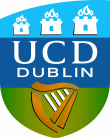 TITLES FOR PROFESSORS / FULL PROFESSORSNote: Proposed titles must be approved in principle by the appropriate Head(s) of School and College Principal(s)SchoolName Title Rationale for awarding of titleDate and Signature of Head of SchoolDate and Signature of College PrincipalDate of recommendation by College Review Group